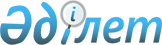 Әскери қызметшiлерге, iшкi iстер органдарының қатардағы және басшы құрамдағы адамдарына ақшалай үлес төлеудi реттеу мен олардың әлеуметтiк қорғалуын күшейту туралы
					
			Күшін жойған
			
			
		
					Қазақстан Республикасы Президентiнiң Қаулысы 1995 жылғы 17 сәуiрдегi N 2202. Күші жойылды - ҚР Президентінің 2006.01.09. N 1696 жарлығымен.



      Әскери қызметшiлердiң, iшкi iстер органдарының қатардағы және басшы құрамдағы адамдардың әлеуметтiк қорғалуын күшейту, олардың ақшалай үлесiн реттеу, тұрмыс деңгейiн тұрақтандыру мен әскери қызметтегi және iшкi iстер органдарындағы қызметтегi мiндеттерiн орындауы үшiн оларға тиiстi жағдайларды қамтамасыз ету мақсатында қаулы етемiн: 




      1. 1995 жылғы 1 наурыздан бастап: 



      әскери қызметшiлердiң лауазымдық жалақылары N 1-4 қосымшаларға сәйкес; 



      әскери қызметшiлердiң (шақыру бойынша әскери қызмет өткерiп жүрген әскери қызметшiлерден басқаларының) және iшкi iстер органдарының қатардағы және басшы құрамдағы адамдарының әскери (арнаулы) атақтары бойынша жалақысы N 5 қосымшаға сәйкес белгiленсiн. 



      N 1 қосымшада көрсетiлмеген офицерлер құрамының басқа лауазымдары бойынша лауазымдық жалақылар 1,25 еседен аспайтындай болып өсiрiлсiн. 




      2. Қызмет өткерген жылдарына, жасына, денсаулық жағдайына немесе штаттың қысқартылуына қарай әскери қызметтен және iшкi iстер органдарынан босатылған адамдардың, қаза тапқан әскери қызметшiлердiң асыраушысынан айырылуына байланысты зейнетақы алатын отбасы мүшелерiнiң зейнетақысы қызметте тұратын әскери қызметшiлердiң, iшкi iстер органдарының қатардағы және басшы құрамдағы адамдарының осы қаулыға сәйкес өсiрiлген ақшалай үлесiне қарай 1995 жылғы 1 наурыздан бастап қайта есептелсiн.

      

Қазақстан Республикасының




      Президентi


Қазақстан Республикасы  



Президентiнiң    



1995 жылғы 17 сәуiрдегi  



N 2202 қаулысына   



N 1 Қосымша

    




 


Негiзгi бiрүлгi лауазымдар бойынша офицер






құрамындағы адамдардың






Лауазымдық жалақысы



-------------------------------------------------------------------



Лауазым атауы                      |Айлық лауазымдық жалақысы



                                   |        (теңгемен)



--------------------------------------------------------------------




 


1. Әскерлер бойынша



     Әскерлер тегiнiң қолбасшысы                     3940



     Корпус командирi                                3840



     Дивизия командирi                               3590



     Бригада командирi                               3290



     Полк командирi                                  3050



     Батальон, дивизия командирi                     2610



     Рота, батарея командирi                         2380



     Взвод командирi                                 2000




 


II. Шекара әскерлерi бойынша



     Шекара әскерлерiнiң қолбасшысы                  3940



     Шекара әскерлерi қолбасшысының бiрiншi



     орынбасары                                      3860



     Шекара әскерлерi қолбасшысының орынбасары       3840



     Бөлiм бастығы                                   3590



     Бөлiмше бастығы                                 3110



     Аға офицер                                      2960



     Офицер                                          2610



     Шекара отрядының бастығы                        3590



     Шекара отряды бөлiмшесiнiң бастығы              2610



     Шекара отрядының аға офицерi                    2590



     Шекара отрядының офицерi                        2310



     Шекара комендатурасының коменданты              2710



     Шекара заставасының бастығы                     2380



     Шекара заставасы бастығының орынбасары          2290




 


III. Республикалық ұлан бойынша



     Республикалық ұлан қолбасшысы                   3940



     Республикалық ұлан қолбасшысының бiрiншi



     орынбасары                                      3860



     Республикалық ұлан қолбасшысының орынбасары     3840



     Бөлiм бастығы                                   3590



     Бөлiмше бастығы                                 3110



     Аға офицер                                      2960



     Офицер                                          2610




 


IV. Iшкi әскерлер бойынша



     Iшкi әскерлер қолбасшысы                        3940



     Iшкi әскерлер қолбасшысының бiрiншi



     орынбасары                                      3860



     Iшкi әскерлер қолбасшысының орынбасары          3840



     Бөлiм бастығы                                   3590 



     Аға офицер                                      2960



     Офицер                                          2610

Қазақстан Республикасы 



Президентiнiң   



1995 жылғы 17 сәуiрдегi 



N 2202 қаулысына  



N 2 Қосымша

  




 


Мерзiмiнен тыс қызметтегi прапорщиктердiң,






мичмандардың, әскери қызметшiлердiң, сондай-ақ






солдаттар, матростар, сержанттар, старшиналар,






прапорщиктер, мичмандар атқаратын әскери






лауазымдарда контракт бойынша қызмет өткерiп






жүрген әскери қызметшiлердiң






Лауазымдық жалақылары



-------------------------------------------------------------------



     Тарифтiк разряды               |  Айлық лауазымдық жалақысы



                                    |         (теңгемен)



-------------------------------------------------------------------



            I                             790-880



            II                            880-980



            III                           980-1060



            IV                            1060-1230



            V                             1230-1310



            VI                            1310-1500



            VII                           1500-1630



            VIII                          1630-1750



            IХ                            1750-1880

Қазақстан Республикасы 



Президентiнiң   



1995 жылғы 17 сәуiрдегi 



N 2202 қаулысына 



N 3 Қосымша

   




 


Мерзiмдi қызметтегi әскери қызметшiлердiң






Лауазымдық жалақылары



-------------------------------------------------------------------



       Тарифтiк  разряды            |    Айлық лауазымдық жалақысы



                                    |          (теңгемен)



-------------------------------------------------------------------



             I                                  190



             II                                 250



             III                                290



             IV                                 340



             V                                  380



             VI                                 440

      


Ескерту. Офицер құрамы лауазымына тағайындалған мерзiмдi






қызметтегi әскери қызметшiлерге жалақы бiрiншi тарифтiк разряд бойынша прапорщиктерге, мичмандарға және мерзiмiнен тыс қызметтегi әскери қызметшiлерге көзделген лауазымдық жалақының ең төмен мөлшерi деңгейiнде төленедi.



Қазақстан Республикасы  



Президентiнiң    



1995 жылғы 17 сәуiрдегi 



N 2202 қаулысына  



N 4 Қосымша

  




 


Әскери оқу орындары мен әскери бөлiмдер курсанттарының






Лауазымдық жалақылары



-------------------------------------------------------------------



     Курсанттардың санаты                |Айлық лауазымдық жалақысы



                                         |       (теңгемен)



------------------------------------------------------------------- 



 1. Оқуға қабылданар алдында мiндеттi



    әскери мерзiмдi қызметте тұрмаған



    адамдардың қатарындағы курсанттар:



    жоғары әскери оқу орындарында:



    - бiрiншi және екiншi курстарда                 440



    - үшiншi және одан кейiнгi курстарда            810



      орта әскери оқу орындарында:



    - бiрiншi және екiншi курстарда                 340



    - үшiншi және одан кейiнгi курстарда            660



 2. Мiндеттi мерзiмдi әскери қызметке



    тiкелей шақырудан кейiн оқуға қабылданған



    адамдардың қатарындағы курсанттар:



    - техниктер, прапорщиктер мектебiнде            290



    - әскери оқу бөлiмдерi мен бөлiмшелерiнде       190



 3. Мерзiмдi қызметтегi әскери қызметшiлер       әскери бөлiмдердегi



    қатарындағы курсанттар (2 тармақта           соңғы штаттық 



    көрсетiлген курсанттардан басқасы)           лауазымдар бойынша,



                                                 бiрақ 1 және 2



                                               тармақтарда көзделген



                                               жалақылардан кем емес



 4. Офицерлiк атағы жоқ және казармалық



    жағдайда тұрмайтын жоғары әскери оқу



    орындарының тыңдаушылары                        1690



    Суворовшылар, нахимовшылар, әскери



    музыка училищелерi мен әскери



    бөлiмдерiнiң тәрбиеленушiлерi                   190

Қазақстан Республикасы  



Президентiнiң    



1995 жылғы 17 сәуiрдегi 



N 2202 қаулысына 



N 5 Қосымша





 


Әскери қызметшiлердiң (шақырылуы бойынша қызметiн






өткерiп жүрген әскери қызметшiлерден басқаларының)






әскери атақтары және iшкi iстер органдарының






қатардағы және басшы құрамдағы адамдарының,






сондай-ақ контракт бойынша қызмет өткерiп жүрген






әскери қызметшiлердiң арнаулы атақтары бойынша






Жалақылары



-------------------------------------------------------------------



        Әскери атақтар                  | Айлық жалақысы (теңгемен)



  



-------------------------------------------------------------------



   Қатардағы жауынгер, матрос                      500



   Ефрейтор, аға матрос                            510



   Кiшi сержант, II-дәрежелi старшина              530



   Сержант, 1-дәрежелi старшина                    560



   Аға сержант, бас старшина                       580



   Старшина, бас кеме старшинасы                   600



   Прапорщик, мичман                               680



   Аға прапорщик, аға мичман                       730



   Кiшi лейтенант                                  800



   Лейтенант                                       900



   Аға лейтенант                                  1000



   Капитан, капитан-лейтенант                     1080



   Майор, II-шендi капитан                        1180



   Подполковник, II-шендi капитан                 1250



   Полковник, I-шендi капитан                     1350



   Генерал-майор, контр-адмирал                   1480



   Генерал-лейтенант, вице-адмирал                1630



   Генерал-полковник, адмирал                     1750



   Армия генералы, флот адмиралы                  1900



      



 

					© 2012. Қазақстан Республикасы Әділет министрлігінің «Қазақстан Республикасының Заңнама және құқықтық ақпарат институты» ШЖҚ РМК
				